Autorský zákon – základní pojmyAutorský zákon nabyl účinnosti dne 1. prosince 2000. Cílem zákona je především chránit autora. Autorské právo je založeno na zásadě teritoriality; působnost zákona se vztahuje pouze na díla autorů a umělecké výkony výkonných umělců, kteří jsou státními občany České republikyAutorské díloAutorské dílo je jakkoli vnímatelné dílo, které je výsledkem jedinečné tvůrčí činnosti autora.Autorem je fyzická osoba, která dílo vytvořila.Právo autora vzniká automaticky se vznikem díla a nelze se ho vzdát. Autorské právo zaniká vypršením práv a to 70 let po smrti autora.Autorská práva dělím do dvou skupin:osobnostní (morální) právamajetková právaOsobnostní právaOsobnostní práva jsou nároky morálního charakteru, nelze je na nikoho převádět a dědit.Majetková právaJsou to práva, která jsou rovněž nepřevoditelná a jsou předmětem dědictví. Majetková práva trvají 70 let po smrti autora. Autor může udělit právo užít dílo jinému subjektu a to k:rozmnožovánípronájmu a půjčovánívystavovánísdělování veřejnostiVýjimky z ochranypokud jde o úřední dílopokud jde o výtvor tradiční lidové kulturypokud jde o politický projev, řeč při úředním jednáníZa nejzákladnější majetkové právo autora lze považovat právo dílo užít a udělit oprávnění někomu jinému k užití díla. Dále pak právo na odměnu.LICENCEPokud autor poskytuje někomu jinému právo dílo užít, pak tak činí pomocí licence. Písemná smlouva není vyžadována, ale je v mnoha případech rozhodně vhodnější. Způsob užití díla lze omezen místně, časově i množstevně.Volné použití dílapo uplynutí majetkových právpři použití pro osobní potřebupro citace ve vědeckých dílech a přednáškáchpři použití díla zveřejněného na veřejných prostranstvíchškolní dílo pro výukupři použití v nekomerčních vzdělávacích zařízeníchpři použití v rámci občanských a náboženských obřadůCitaceDo autorského práva nezasahuje ten, kdo cituje ve svém díle v přiměřené míře výňatky ze zveřejněných děl jiných autorů.LicenceCreative CommonsAutor poskytuje bezúplatnou, množstevně a místně neomezenou, nevýhradní a časově neomezenou licenci k dílu.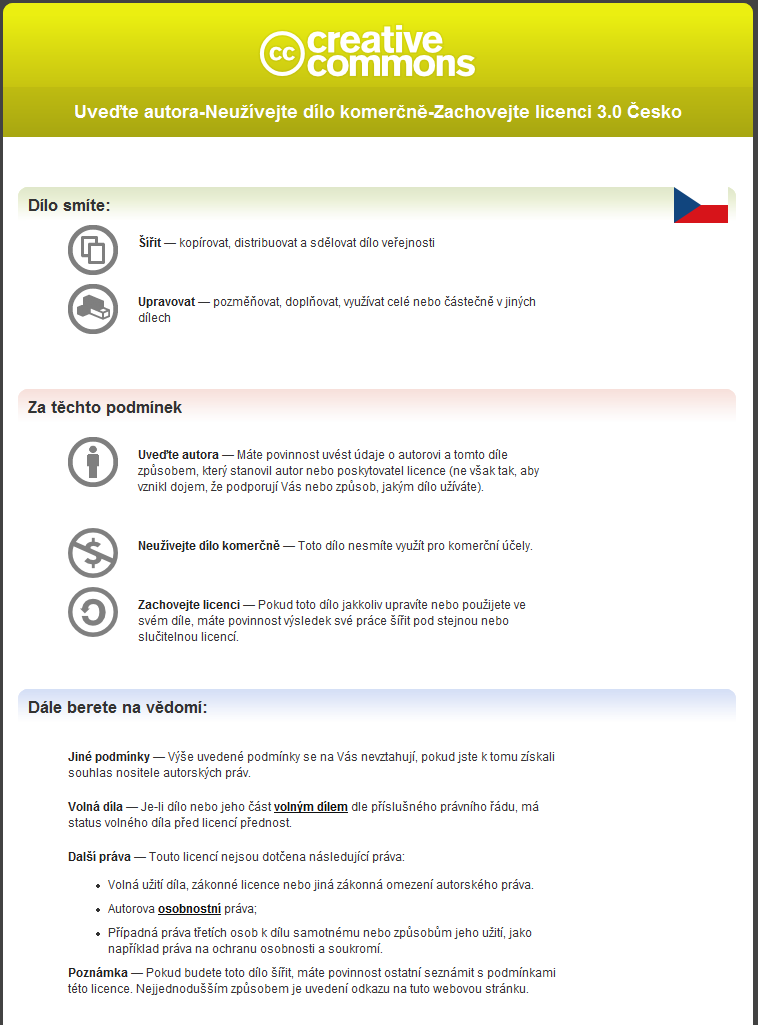 GNU GPLJedná se o všeobecnou veřejnou licenci GNU.Software licenceSharewareProdukty jsou pod touto licencí šířeny zdarma. Autor obvykle požaduje zaplacení malé částky až v případě, kdy se uživateli produkt líbí a běžně jej používá.TrialJedná se o komerční software, u kterého je časově omezena určitá funkce.Public domainUvedením této licence se autor vzdává kontroly nad publikovaným software - můžete jej volně šířit a používat, ale i měnit či zahrnout do svých aplikací.DemoProgram slouží pouze k předvedení schopností daného produktu, ne však k jeho plnému nasazení. Je to funkčně omezená verze.OpenSourceGPLGNU General Public License. Software šířený pod licencí GPL je možno volně používat, modifikovat i šířit, ale za předpokladu, že tento software bude šířen bezplatně s možností získat bezplatně zdrojové kódy.FreewareForma distribuce software, která ponechává autorovi autorská práva, ale volně zpřístupňuje plně funkční software. Software nesmí být dále prodáván.AdwareProgram slouží pouze k předvedení schopností daného produktu, ne však k jeho plnému nasazení.